Hong Kong Exchanges and Clearing Limited and The Stock Exchange of Hong Kong Limited take no responsibility for the contents of this announcement, make no representation as to its accuracy or completeness and expressly disclaim any liability whatsoever for any loss howsoever arising from or in reliance upon the whole or any part of the contents of this announcement.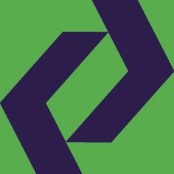 China Dredging Environment Protection Holdings Limited 中國疏浚環保控股有限公司 (incorporated in the Cayman Islands with limited liability)(Stock Code: 871)NOTICE OF BOARD MEETINGThe board of directors (the “Board”) of China Dredging Environment Protection Holdings Limited (the “Company”) announces that a meeting of the Board will be held on Thursday, 28 March 2024 for the purpose of, inter alia, considering and approving the announcement of annual results of the Company and its subsidiaries for the year ended 31 December 2023 and its publication, and considering and approving (if thought fit) the recommendation to the shareholders of the Company for the declaration of a final dividend (if any).By order of the BoardChina Dredging Environment Protection Holdings Limited Zhou Shuhua Chairlady and Executive Director Hong Kong, 18 March 2024As at the date of this announcement, the Board comprises Ms. Zhou Shuhua as Chairlady and Executive Director; Mr. Wu Xuze as Executive Director and Chief Executive Officer; and Mr. Huan Xuedong, Mr. Chan Ming Sun Jonathan and Mr. Liang Zequan as Independent Non-executive Directors.